Конспект занятия по изобразительной деятельности для дошкольников 6 лет «Яблочко наливное»

Цель занятия : Обучение детей создания композиции с применением нетрадиционной техники изображения Оригами. Упражнение в вырезании ножницами округлых деталей. Развитие внимательности, аккуратности в работе. 
Материал:Для педагога:Дерево яблоня на доске. Большое яблоко с вырезанным в нем отверстием для червяка, кукла Червячок на руку. Картинки с изображением яблока и червячка в нем. Для детей:Картонные заготовки в форме яблока, кусочки картона прямоугольной формы с нарисованными на них кругами для головы червячка, полоски бумаги 3Х20 см двух цветов на каждого ребенка, клей, ножницы. 
Ход занятия:Дети рассаживаются за столы с разложенными на них раздаточными материалами. - Ребята, что созревает в саду? Дети отвечают: Груши, персики, яблоки и др.- На чем растут яблоки? (На яблоне)	На доске детям демонстрируется дерево с яблоками.Педагог: - Ребята, посмотрите, какая чудесные яблоки созрели на нашей яблоне!- А кто живет в яблоке?Дети отвечают: червячок, гусеница.
Педагог показывает детям яблоко с  червячком и читает стихотворение В. Шипуновой »Яблоко и червяк»:
«Яблоко румяное, 
Наливной бочок. 
Притаился в яблоке
Толстый червячок. 
Ни кого не слушает, 
Кушает да кушает… 
Скушал яблоко червяк
И на землю с ветки – шмяк! »
Педагог обыгрывает сюжет стишка, используя самодельного червячка. Затем педагог показывает детям готовую работу с изображением яблочка и червячка. Педагог говорит, что червячок может сидеть на листочке или сидеть в яблочке и только хвостик его торчит из яблочка. Педагог предлагает детям «сорвать» с яблони спелое яблочко для себя.  Предлагает поселить в него червячка. физминуткаЕжик в город забрел
Кучу яблок он нашел. 
Справа желтое спелое, 
Слева, красное румяное. 
Ах, как пахнут они славно
Вы понюхайте как сладко! »
(Дети стоят прямо, ноги на ширине плеч. На раз поворачивают голову вправо-вдох носом, на два, не останавливаясь на середине и, не фиксируя выдох, поворачивают голову влево-вдох носом. Упражнение повторяется 4 раза по 4 раза
Дети рассаживаются за стол и  приступают к работе. Педагог подробно рассказывает и показывает, как сделать тело червячка из двух цветных полосок (в технике оригами). Педагог следит за выполнением задания. 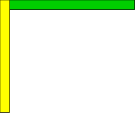 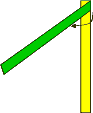 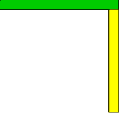 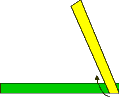 Вырезаем из картона голову червячка, подрисовываем ему веселое лицо.Собираем все детали в одно целое. 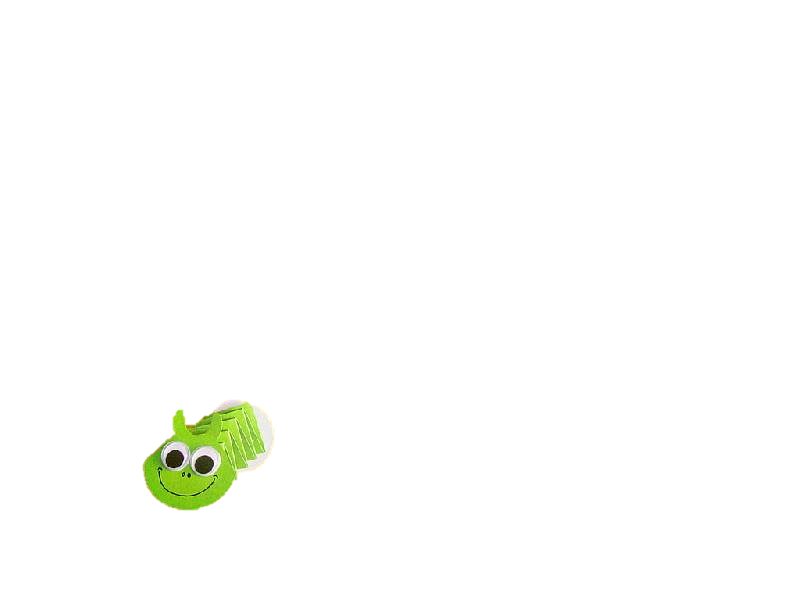 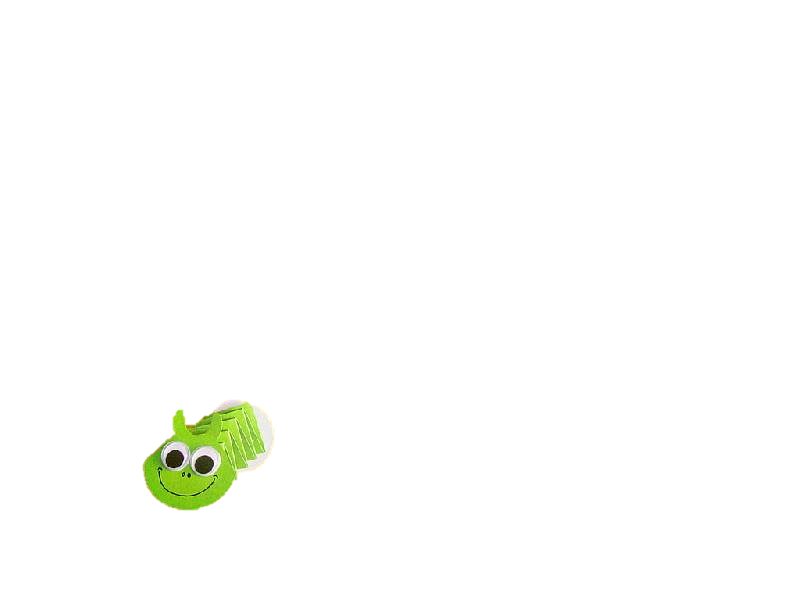 По окончанию работы педагог любуется всеми яблочками.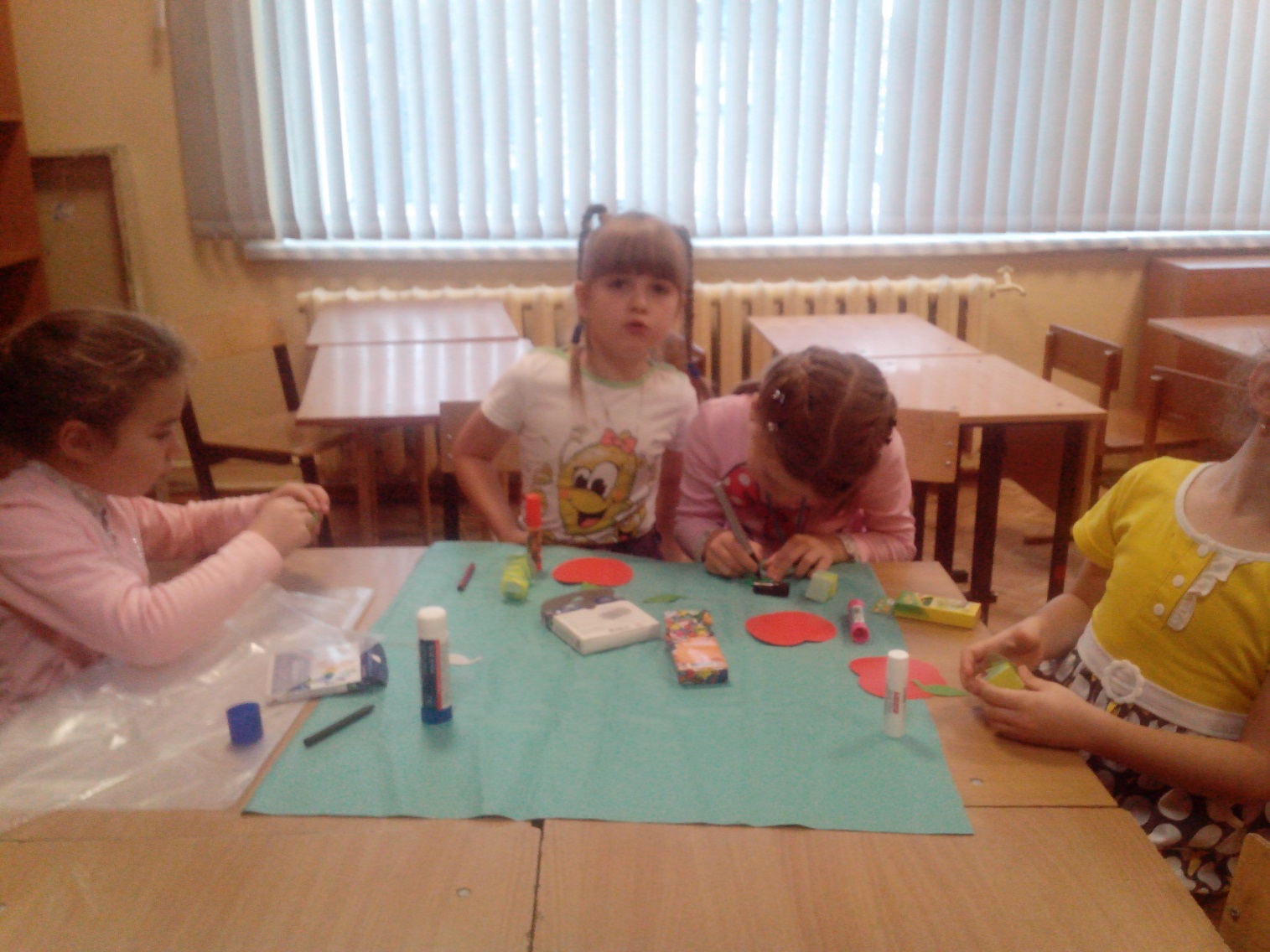 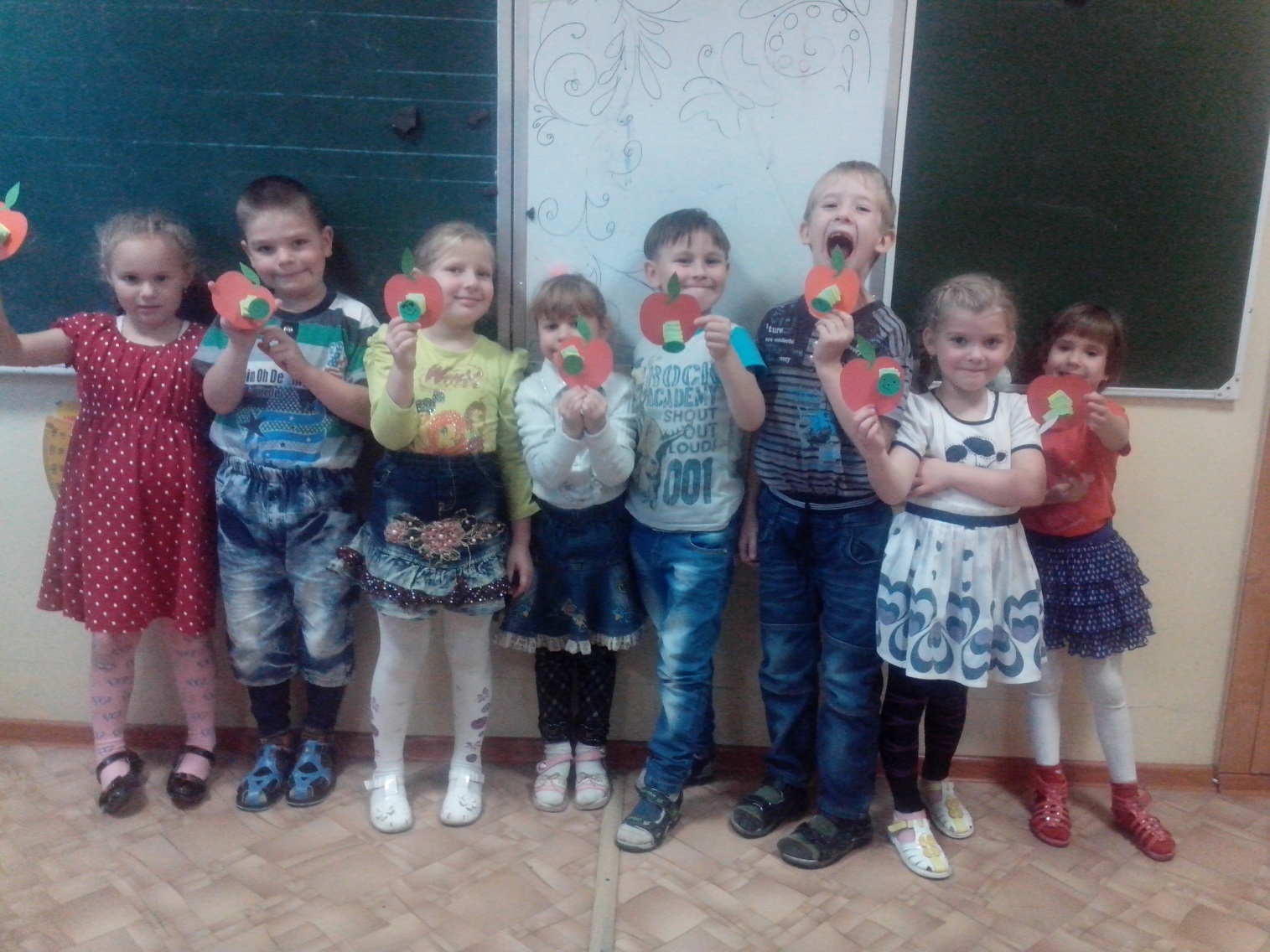 